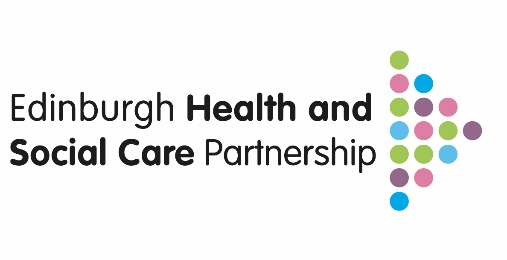 Reason for completion: P – Pre-Admission, A – Admission, R/V – Review F – Fall, C - Change in Condition, H – Return from HospitalCare Home Multifactorial Falls Risk Screen (MFRS)Care Home Multifactorial Falls Risk Screen (MFRS)Care Home Multifactorial Falls Risk Screen (MFRS)Care Home Multifactorial Falls Risk Screen (MFRS)Care Home Multifactorial Falls Risk Screen (MFRS)Care Home Multifactorial Falls Risk Screen (MFRS)Care Home Multifactorial Falls Risk Screen (MFRS)Care Home Multifactorial Falls Risk Screen (MFRS)Care Home Multifactorial Falls Risk Screen (MFRS)Care Home Multifactorial Falls Risk Screen (MFRS)Care Home Multifactorial Falls Risk Screen (MFRS)Individual name:   Individual name:   Individual name:   Care home/unit:  Care home/unit:  Care home/unit:  Care home/unit:  Date of birth:Date of birth:Date of birth:Date of birth:Consider: Previous falls:NumberDate(s)FrequencyLocationTime of dayActivity at the time Contributory factorsAny patternsPre-admission falls prevention strategies.If the individual is worried about fallsConsider:PainDehydration ConstipationMood/ emotionInfectionDelirium Medication effectsTerminal agitationUse of telecare-buzzers/sensorsCalm environmentBed safetyConsider night patterns.Meaningful activityRefer to GP or mental health teamConsider:Does the resident have Clinical Frailty Scale (CFS) score?Professionally fitted walking aid, functional in good condition?Manual handling assessmentSupport to build confidence.Encourage appropriate physical activity.Evidence-based strength balance programmesRefer to OT or physio.Consider:Does the resident have Clinical Frailty Scale (CFS) score?Professionally fitted walking aid, functional in good condition?Manual handling assessmentSupport to build confidence.Encourage appropriate physical activity.Evidence-based strength balance programmesRefer to OT or physio.Consider:Medication acting on heart, circulation, or brain.Lying/standing blood pressure and heart rateAny side effects.ComplianceRecognised pain assessment tool.Pain well managedMedication review within the last yearRefer to GP, pharmacist, or mental health team for review.Consider:Consider infection.Continence bundle Distance to toilet, toileting regime, clothing, use of telehealth-nightlights buzzers/ sensorsEquipment- e.g. CommodeUrinalCatheter bag secured to leg.See nutrition, hydration, and medication advice.Referral to continence service and/or OTConsider:Use MUST tool.Use fluid chart.Consider prescribed diet.Encourage good. fluid intake, avoiding excessive caffeine / alcohol and good oralhygieneRefer to speech and language therapy (swallowing/mealtime difficulties), dietician (nutrition), and dentist (mouth) guidanceConsider:Use MUST tool.Use fluid chart.Consider prescribed diet.Encourage good. fluid intake, avoiding excessive caffeine / alcohol and good oralhygieneRefer to speech and language therapy (swallowing/mealtime difficulties), dietician (nutrition), and dentist (mouth) guidanceConsider:Lying/standing blood pressure and heart rateSymptoms e.g.DizzinessBlackoutsChest painPalpitationsHeadachesFaintingVisual changesConditions e.g.DiabetesParkinson’sStrokeMedication and conditionmanagementGP or specialist team referralConsider:Ensure aids in place and in good condition.Annual vision/ and hearing testEnsure suitable lighting and environment.Check for ear wax.Dementia and sight-loss-friendly environmentConsider night patterns.Refer to optician or audiologyConsider:Orientation of resident to environmentEnvironment assessment toolConsider aids, appliances and/or signage.Consider manual handling.Use of telecare-buzzers/sensorsConsider night patterns.Buzzer/aids in easy reachReferral to OTConsider:Orientation of resident to environmentEnvironment assessment toolConsider aids, appliances and/or signage.Consider manual handling.Use of telecare-buzzers/sensorsConsider night patterns.Buzzer/aids in easy reachReferral to OTConsider:Regular suitable foot assessment and care regime supported by staff.Liaise with resident and family regarding suitable footwear- see podiatry guidance.Check for colour, sensation, skin integrity.Use of and compliance with splints, orthotics, or prostheticsReferral to podiatry guidanceConsider: Sufficient calcium in dietCalcium and vitamin D supplementationLifestyle advice for example sunlight exposureAlcohol reduction and smoking cessation adviceWeight-bearing activityDiscuss with GP bone health management and medication.Individual name:   Care home/Unit:  Date of Birth:Reason for completion	Risk factors identifiedAction requiredDate and signatureActions completedOutcomeDate and signatureFoot health and footwear